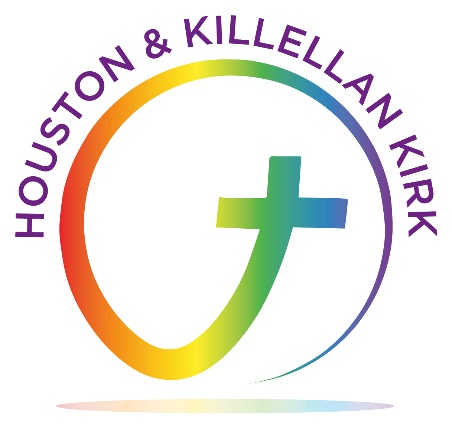 GIFT AID YOUR DONATIONSGift Aid is a Government run scheme that allows us to reclaim an extra 25p for every £1 you donate, at no extra cost to you. All you need to do is complete this declaration form and pop it into the Gift Aid box at the back of the church. Thank you.I am a UK taxpayer and would like Houston & Killellan Kirk to treat all donations I make or have made in the last four years as Gift Aid donations until further notice. I confirm that I have paid or will pay an amount of Income Tax and/or Capital Gains Tax for each tax year that is at least equal to or higher than the tax claimed by all charities from HMRC on my donation(s).If you pay Income Tax at the higher or additional rate and wish to receive the additional tax relief due to you, you must include all your Gift Aid donations on your Self-Assessment tax return or ask HMRC to adjust your tax code.	TitleFirst nameSurnameAddressPostcodeSignatureDateTelephone no